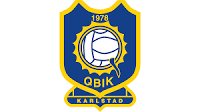 Instruktioner bollflickorAntal: 8 st. bollflickor samt 1 st. ansvarig ledare/förälder som säkerställer att instruktionerna följs. Den vuxne skall finnas på plats under hela matchen.Samling: På Västerstrands IP (klubbstugan) 1 timme för matchstart.Klädsel: QBIK-overall och gymnastikskor. Väst som erhålls på plats.Kontaktperson: Maria Linné-Ågren tel: 073-350 19 69.Uppgift vid uppvärmning och inmarsch: 4 st. bollflickor placeras bakom respektive mål för att agera bollflicka vid spelarnas uppvärmning. 
När uppvärmningen är avslutad samlas bollarna ihop i bollsäcken och bollflickorna samlas vid sidan av läktaren.
Bollflickorna förbereder sig inför spelarnas inmarsch på planen genom att ställa upp sig på två led med 4 st. i varje.
I samband med att bollflickorna blir presenterade av speakern så vinkar de till publiken. Uppgift inför och under match: 2 st. bollflickor är placerade bakom varje mål samt 2 st. på vardera långsida och de ska ha varsin extra boll med sig.
När bollen går över linjen skall extra bollen snarast lämnas till spelaren. Efter att detta är gjort så hämtar man bollen som gått över sidlinjen.
Det är viktigt att spelet kommer i gång så fort som möjligt och att tjejerna är fokuserade på matchen.

I pausen bjuds tjejerna på korv med bröd och Festis.

Uppgift efter match: Samla ihop alla bollarna i bollsäcken och lämna dem till kontaktpersonen.

PS! Det är en viktig uppgift och ett hedersuppdrag att vara bollflicka och kom ihåg att extrabollen inte är någon ”leksak” under pågående match!

